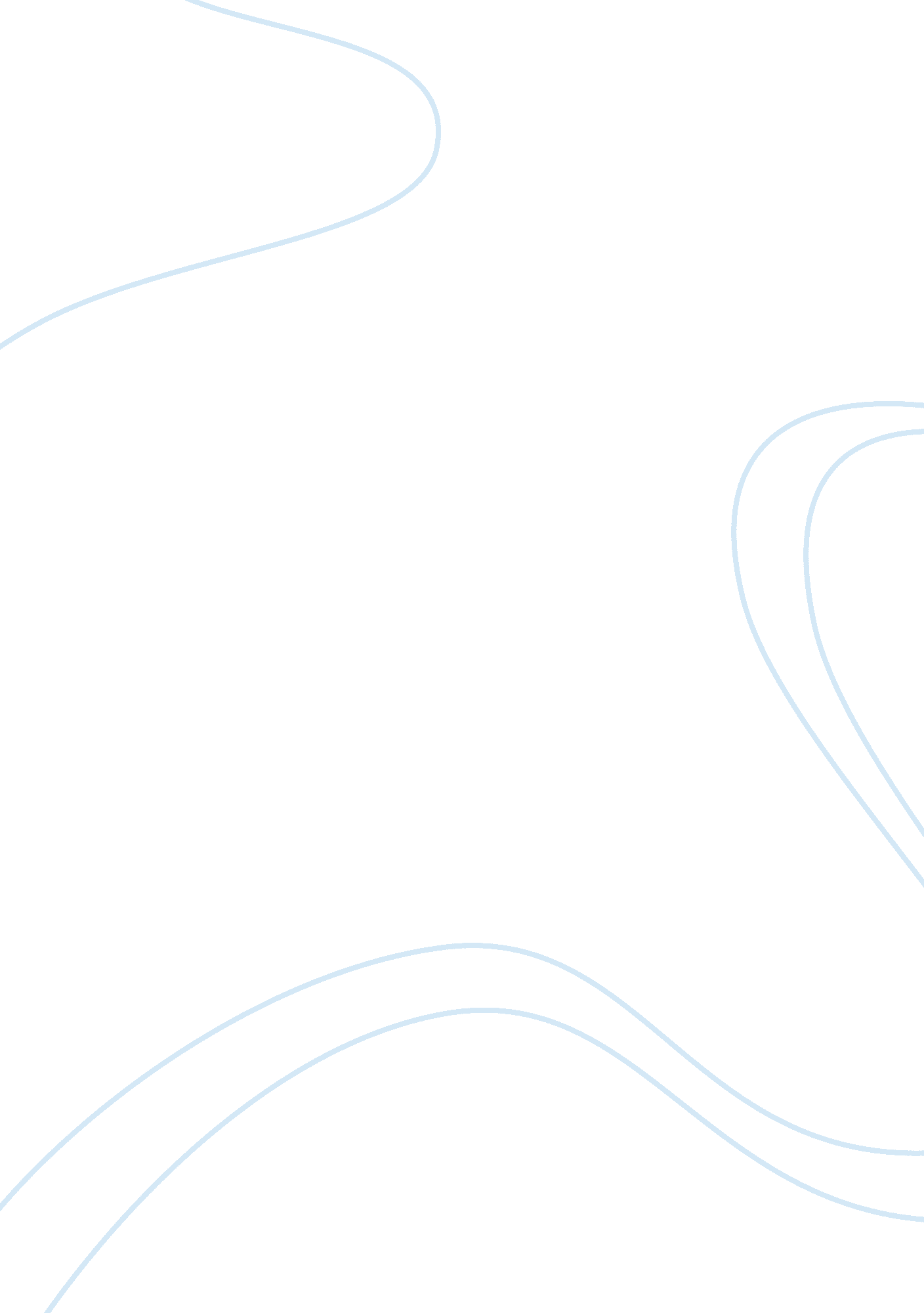 In or otherwise tx transaction aborts andBusiness, Strategy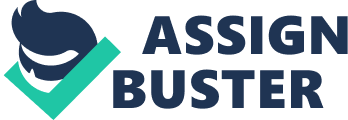 In this Example: t (Tx)> t(Ty) If the priority if Transaction Tx isgreater than Transaction Ty and arequesting transaction. Ty holdslock on asked data item then TX whichis requesting transaction has to be wait. Therefore it is different fromtwo-Phase locking algorithm in handling with deadlock. t (TX) < t (Ty) If the priority if Transaction Tx is smaller than Transaction Ty. Ty holds lock onasked data item then Tx wait for Ty or otherwise TX transactionaborts and starts afresh 10. 4. 4 Basic Timestamp Ordering (BTO):  Timestamp is analgorithms in DBMS created a unique identifier to recognize the transaction. 3 This algorithm is based on timestamp arrangement.  The maingoal of this algorithm is to arrange transaction corresponds to theirtimestamp. The order in which transactions are execute in the system is calledthe startup time of the transaction. This algorithm guarantee that thetimestamp order of transactions is accurate. The timetable in which transactionare participate is the serializable and the identical serial schedule has thetransactions in arrangement of their timestamp values is known as timestampordering (TO). It applies transaction startup timestamps just as like wound-wait but the method of implementation is different. In this algorithm the transactionthat try to access illegal are restarted. Read request is permitted if thetimestamp of the requested transaction is greater than to the write timestampof data item otherwise read request is reject. Write request is permitted ifthe timestamp of the requested transaction is greater than the to the readtimestamp of data item or requester’s timestamp is smaller than the writetimestamp of the data item otherwise read request is reject 9. Read any, write all strategy is used for the replication of the data, usually any copycan receive a read request meanwhile each copy can receive a write request. 4. 5 Distributed Optimistic (OPT):  Distributed optimistic is forth algorithm for concurrencycontrol in DDBS that performs the operation of interchange certification informationat the time of commit protocol. A read and write stamp are managed in thisalgorithm for every data item. In this algorithm transactions easily read andupdate data items and store these items into local location till the time of commit. When the item is read transaction must memorized the version of identifierwhich is correlate with item. When all transaction are completed by individualsand have reported back to master aglobally unique timestamp is authorized to the transaction. This time stamp is sent to eachindividual in the “ prepare to commit” message, and it is used to locallyapprove all of its reads and writes as follows 2:  A read request isapproved if-: ·        The requested version must be the recently new version of item ·        No write with a newer timestamp has already been locally approved.  A write request isapproved if-: ·        No later reads have been approved and finally committed, and ·        No later reads have been locally approved already 2. Comparisonbetween the algorithms:   ·        Two phase locking algorithm perform well in centralized environment ascompared to distributed environment. Whereas timestamp ordering algorithmperform well in both centralized environment and distributed environment. ·        In strict-two phase locking as it perform like two phase locking butthe benefit of it is that no other transaction can be performed neither readnor write till you commit. For example, a transaction will only read committeddata. The drawback is that the transactions may finish in waiting. For example, insert may lock the whole table because of figment issues.·        The drawback of wound wait is the construction of wait-for graph is, even more, extreme when the database is distributed and the wait-for graph mustbe constructed from a set of lock tables at distinct sites. It also rollbacksthe transaction even if there is no deadlock.·        Waiting time of Wait-Die, in which old transaction wait for youngtransactions to complete, may hang up. ·        According to Wait-Die, younger transactions on request may die orrestart. But it may clash with the same old transaction if it restarts with thesame timestamp. ·        In Wait-Die old transactions never restart. 4 In the case ofWound-Wait old transaction may restart many times. ·        In BTO, the problem with Time Ordering (TO) scheduler is that it ismemory expensive to manage timestamps. ·        Another drawback of BTO is that whenever a transaction is stopped andstarted again with new timestamp results in cyclic restart in which they stopwithout ever complete. 